Publicado en Alcobendas, 28108 el 11/01/2017 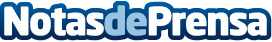 DEKRA cumple e incluso supera un año más sus expectativas de crecimientoLos ingresos crecen un 6% en 2016 alcanzando la cifra de 2.900 millones de euros. El número de empleados supera por primera vez los 38.000. Importante expansión del potencial de inspección en Asia-Pacífico. 13 años de crecimiento continuado. España crece un 10% alcanzando una facturación de 58 millones de euros y alcanza los 530 empleados
Datos de contacto:DEKRA EspañaDepartamento de Marketing635 82 88 04Nota de prensa publicada en: https://www.notasdeprensa.es/dekra-cumple-e-incluso-supera-un-ano-mas-sus Categorias: Internacional Recursos humanos http://www.notasdeprensa.es